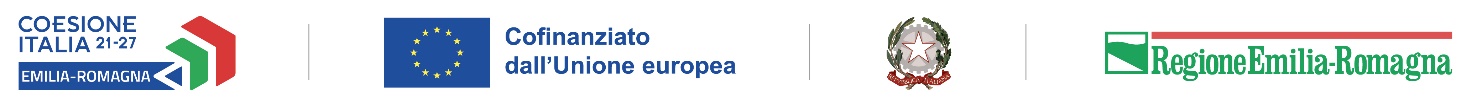 DICHIARAZIONE SOSTITUTIVA DI ATTO DI NOTORIETA’ E/O DI CERTIFICAZIONEai sensi degli artt. 46 e 47 della legge 445/2000 e successive modifiche ed integrazioniIl/La sottoscritto/a (cognome, nome) _________________________________________________________ in qualità di ____________________________________ del soggetto beneficiario ________________________________________________________ partita IVA/Codice Fiscale ____________________ del progetto denominato __________________________________________________, avente CUP ________________________________________________ finanziato sul bando D.G.R. n. 2225/2022 e ss.mm.ii. “Bando per il rafforzamento e l’aggregazione delle attività libero professionali” - PR FESR 2021-2027 - Priorità 1 - Azione 1.3.1consapevole delle sanzioni penali in caso di dichiarazioni false e della conseguente decadenza dai benefici eventualmente conseguiti (ai sensi degli artt. 75 e 76 D.P.R. 445/2000) sotto la propria responsabilitàDICHIARAche i pagamenti riportati nella tabella sottostante, effettuati con carta di credito aziendale (per le forme aggregate) e aziendale e/o personale (per i singoli professionisti) sono relativi a spese di pertinenza del progetto di cui sopra;(Allegare copia fotostatica di valido documento di identità del sottoscrittore, ai sensi dell’art. 38, comma 3, del D.P.R. 28/12/2000 n. 445).Luogo e data, ____________________________	                                                                                  __________________________________________________Timbro e firma del libero professionista/ legale rappresentante della forma aggregataEstremi del pagamentoModalità di pagamentoData operazioneData addebitoin c/cImporto pagamentoNome fornitoreN. fatturaData fatturaImporto fattura con IVA